JA-150IR无线双光束60米对射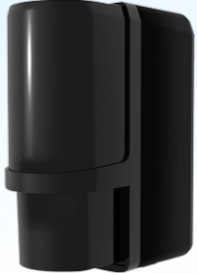 该探测器是JABLOTRON100系统的可选配件之一，设计用于室外环境，探测人体入侵；此探测器采用双光束设计，需同时触发两个光束才能触发警报，并且此探测器加入了了环境识别电路，最大程度降低了误报风险。技术特点：室外专用，防水设计行业独有2光束60米电池寿命3年通讯距离空旷300米技术参数：电源：4节LSH20锂电池（3.6V 13Ah）待机电流：830uA最大电流：50mA电池寿命：约3年（120s节电模式）通讯范围：300米开阔区域产品尺寸：88*217*163mm对射距离：60m安装高度：0.7-1.0米防护等级：IP55湿度：95%温度：-20至60°C重量：1620g